Пояснительная запискаНормативная база     Рабочая программа разработана на основе следующих нормативных документов:Федеральный государственный образовательный стандарт начального общего образования (с последующими изменениями и дополнениями), утверждён приказом Министерства образования и науки Российской Федерации № 373от 06.10.2009 года;Основная образовательная программа начального общего образования МБОУ «Чесноковская СОШ»;Авторская программа по русскому языку В.П. Канакиной, В.Г. Горецкого, М.В. Бойкиной, М.Н. Дементьевой, Н.А. Стефаненко, Н.А. Федосовой.Примерные рабочие программы. Предметная линия учебников системы «Школа России» авторов В.П. Канакиной, В.Г. Горецкого. 1-4 классы: учебное пособие для общеобразовательных организаций / [В.П. Канакина и др.] –М.: Просвещение, 2021.УМКПрограмма составлена с учётом возможностей учебно-методической системы «Школа России» и ориентирована на работу по учебно-методическому комплекту: В.П. Канакина. Русский язык. 4 класс. Учебник для общеобразовательных организаций с приложением на электронном носителе. В 2 ч. /В.П. Канакина, В.Г. Горецкий. – М.: Просвещение, 2021.В.П. Канакина. Русский язык. Рабочая тетрадь. 4 класс: учебное пособие для общеобразовательных организаций. В 2 ч. – М.: Просвещение, 2021.В.П. Канакина. Русский язык. Методическое пособие с поурочными разработками. 4 класс: пособие для учителей общеобразовательных организаций / В.П. Канакина. – М.: Просвещение, 2021.Планируемые результаты освоенияучебного предмета «Русский язык. 4 класс»Личностные результатыУ учащегося будут сформированы:восприятие русского языка как одной из основных национально-культурных ценностей русского народа, его значения в процессе получения школьного образования, осознание себя носителем этого языка;принятие и освоение социальной роли обучающегося, развитие мотивов учебной деятельности (социальных, учебно-познавательных и внешних); формирование личностного смысла учения, устойчивого учебно-познавательного интереса к изучению языка, языковой деятельности, чтению и читательской деятельности;внутренняя позиция школьника на уровне положительного отношения к школе, к изучению русского языка, ориентация на содержательные моменты школьной действительности и принятие образца «хорошего ученика»;осознание языка как основного средства человеческого общения, понимание важности общения как значимой составляющей жизни общества;понимание того, что правильная устная и письменная речь является показателем индивидуальной культуры человека;способность к самооценке на основе наблюдения над собственной речью;основы российской гражданской идентичности, чувство гордости за свою Родину, российский народ, его язык, историю России, осознание своей этнической и национальной принадлежности; формирование ценностей многонационального российского общества; становление гуманистических и демократических ценностных ориентаций;уважительное отношение к иному мнению, истории и культуре других народов;понимание целостного, социально ориентированного взгляда на мир в его органичном единстве и разнообразии природы, народов, культур и религий; овладение начальными навыками адаптации в динамично изменяющемся и развивающемся мире;развитие самостоятельности и личной ответственности за свои поступки (так и окружающих людей), в том числе в информационной деятельности, на основе представлений о нравственных нормах и социальной справедливости;этические чувства — стыда, вины, совести, доброжелательности и эмоционально-нравственной отзывчивости, понимание и сопереживание чувствам других людей;чувство прекрасного и эстетических чувства на основе материалов курса русского языка;навыки сотрудничества с учителем, взрослыми, сверстниками в процессе выполнения совместной деятельности на уроке и вне урока;развитие мотивации к творческому труду (в проектной деятельности, к созданию собственных информационных объектов и др.), к работе на результат;установка на здоровый образ жизни и реализация её в реальном поведении и поступках, бережное отношение к материальным и духовным ценностям.Метапредметные результатыРегулятивные УУДВыпускник научится:принимать и сохранять в памяти цели и задачи учебной деятельности; в сотрудничестве с учителем находить средства их осуществления и ставить новые учебные задачи; проявлять познавательную инициативу в учебном сотрудничестве;учитывать выделенные учителем ориентиры действия в новом учебном материале (в сотрудничестве с учителем, одноклассниками);планировать, контролировать и оценивать учебные действия в соответствии с поставленной задачей и условиями её реализации; определять наиболее эффективные способы достижения результата;выполнять действия по намеченному плану, а также по инструкциям, содержащимся в источниках информации (в заданиях учебника, в справочном материале учебника — в памятках); учитывать правило (алгоритм) в планировании и контроле способа решения;осуществлять итоговый и пошаговый контроль по результату, адекватно оценивать правильность выполнения действия и вносить необходимые коррективы в исполнение действия как по ходу его реализации, так и в конце действия;выполнять учебные действия в устной, письменной речи, во внутреннем плане;адекватно воспринимать оценку своей работы учителями, товарищами, другими лицами;понимать причины успеха/неуспеха учебной деятельности и способности конструктивно действовать даже в ситуациях неуспеха.Познавательные УУДВыпускник научится:использовать язык с целью поиска необходимой информации в различных источниках для выполнения учебных заданий (учебная, дополнительная литература, использование ресурсов библиотек и сети Интернет); пользоваться словарями и справочниками различных типов;записывать, фиксировать информацию с помощью инструментов информационных и коммуникационных технологий (далее – ИКТ);ориентироваться на разнообразие способов решения учебных задач, осуществлять выбор наиболее эффективных в зависимости от конкретной языковой или речевой задачи;использовать знаково-символические средства (в том числе модели, схемы, таблицы) представления информации для создания моделей изучаемых единиц языка, преобразовывать модели и схемы для решения учебных, практических и лингвистических задач;владеть навыками смыслового чтения текстов различных стилей и жанров в соответствии с конкретными целями и задачами; извлекать необходимую информацию из текста художественного или познавательного, анализировать и оценивать содержание, языковые особенности и структуру текста, передавать устно или письменно содержание текста;осознанно и произвольно строить речевое высказывание в соответствии с задачами коммуникации и составлять тексты в устной и письменной формах; выступать перед аудиторией одноклассников с небольшими сообщениями, используя аудио-, видео- и графическое сопровождение;осуществлять логические действия сравнения, анализа, синтеза, обобщения, классификации, устанавливать аналогии и причинно-следственные связи, строить рассуждение, подводить факты языка под понятие на основе выделения комплекса существенных признаков и их синтеза.Коммуникативные УУДВыпускник научится:слушать и слышать собеседника, вести диалог;ориентироваться в целях, задачах, средствах и условиях общения;понимать необходимость ориентироваться на позицию партнёра вобщении, учитывать различные мнения и координировать различные позиции в сотрудничестве с целью успешного участия в диалоге;строить понятные для партнёра высказывания; проявлятьдоброжелательное отношение к партнёру; осуществлять взаимный контроль в совместной деятельности, адекватно оценивать собственное поведение и поведение окружающих;признавать возможность существования различных точек зрения и права каждого иметь свою; излагать своё мнение и аргументировать свою точку зрения и оценку событий;стремиться к более точному выражению собственного мнения и позиции;договариваться и приходить к общему решению в совместной деятельности, в том числе в ситуации столкновения интересов;задавать вопросы, необходимые для организации собственной деятельности и сотрудничества с партнёром;выбирать адекватные языковые средства для успешного решения коммуникативных задач (диалог, устные монологические высказывания, письменные тексты) с учётом особенностей разных видов речи, ситуаций общения;строить монологическое высказывание с учётом ситуации общения и конкретной речевой задачи, выбирая соответствующие языковые средства, соблюдая нормы литературного языка и нормы «хорошей» речи (ясность, точность, содержательность, последовательность выражения мысли и др.);активно использовать речевые средства и средства ИКТ для решения коммуникативных и познавательных задач;применять приобретённые коммуникативные умения в практике свободного общения.Предметные результатыУ учащегося будут сформированы:первоначальное представление о единстве и многообразии языкового и культурного пространства России, о языке как основе национального самосознания;осознание значения русского языка как национального языка русского народа, как государственного языка Российской Федерации и языка межнационального общения;представление о языке как основном средстве человеческого общения и явлении национальной культуры, о роли родного языка в жизни человека и общества;позитивное эмоционально-оценочное отношение к русскому языку, понимание значимости хорошего владения русским языком, его роли в дальнейшем образовании;овладение начальными представлениями о нормах русского языка (орфоэпических, лексических, грамматических), правилах речевого этикета (в объёме курса); использование этих норм для успешного решения коммуникативных задач в ситуациях учебной языковой деятельности и свободного общения; формирование сознательного отношения к качеству своей речи, контроля за ней;приобретение опыта ориентироваться в целях, задачах, средствах и условиях общения, выбирать адекватные языковые средства для решения коммуникативных задач;освоение первоначальных научных представлений об основных понятиях и правилах из области фонетики, графики, лексики, морфемики, морфологии, синтаксиса, орфографии (в объёме изучаемого курса), понимание взаимосвязи и взаимозависимости между разными сторонами языка;овладение учебными действиями с языковыми единицами: находить, опознавать, характеризовать, сравнивать, классифицировать основные единицы языка (звуки, буквы, слова, предложения), конструировать из этих единиц единицы более высокого уровня (слова, словосочетания, предложения, тексты), использовать эти действия для решения познавательных, практических и коммуникативных задач (в объёме изучаемого курса);овладение основами грамотного письма: основными орфографическими и пунктуационными умениями (в объёме изучаемого курса), умениями применять правила орфографии и правила постановки знаков препинания при записи собственных и предложенных текстов, умение проверять написанное.Система оценивания планируемых результатовДиктант. «5» – ставится. если нет ошибок и исправлений; работа написана аккуратно в соответствии с требованиями каллиграфии (возможно два исправление графического характера учащимся).«4» – ставится, если не более двух орфографических ошибок; работа выполнена чисто, допущена одна негрубая ошибка «3» – ставится, если допущено 3 – 5 ошибок, работа написана небрежно. «2» – ставится, если допущено более 5 орфографических ошибок, работа написана неряшливо. «1» – ставится, если допущено 8 и более орфографических ошибок. Ошибкой в диктанте следует считать: • нарушение правил орфографии при написании слов; • пропуск и искажение букв в словах; • замену слов, если искажает смысл предложения; • отсутствие знаков препинания в пределах программы данного класса; • неправильное написание слов, которые не проверяются правилом (списки таких слов даны в программе каждого класса). За ошибку не считаются: • ошибки на те разделы орфографии и пунктуации, которые ни в данном классе, ни в предшествующих классах не изучались;• единичный пропуск точки в конце предложения, если первое слово следующего предложения написано с заглавной буквы; • единичный случай замены одного слова без искажения смысла.За одну ошибку в диктанте считаются: - два исправления; - две пунктуационные ошибки; - повторение ошибок в одном и том же слове, например, в слове «ножи» дважды написано в конце «ы». Если же подобная ошибка встречается в другом слове, она считается за ошибку. Негрубыми ошибками считаются следующие: - повторение одной и той же буквы в слове; - недописанное слово; - перенос слова, одна часть которого написана на одной строке, а вторая опущена; - дважды записанное одно и то же слово в предложении.Контрольное списывание.  «5» - нет ошибок; «4» – ставится, если в работе 1 ошибка  или 1 исправление (2 - 4 кл.); «3» – ставится, если в работе 2 ошибки и 1 исправление (2 - 4 кл.);«2» – ставится, если в работе 3 ошибки (2 - 4кл.); «1» – ставится, если в работе более 4 ошибок (2 - 4 кл.).Словарный диктант (оценивается строже контрольного диктанта). Количество слов для словарного диктанта. 1 класс – 7 – 8 слов; 2 класс – 10 – 12 слов; 3 класс – 12 – 15 слов; 4 класс – до 20 слов.«5» – нет ошибок;«4» – 1 – 2 ошибки или 1 исправление; «3» – 3 – 4 ошибки (если 12 – 20 слов); «2» – 5 – 7 ошибок; «1» – более 7 ошибок.Грамматическое задание «5» – ставится за безошибочное выполнение всех заданий, когда ученик обнаруживает осознанное усвоение определений, правил и умение самостоятельно применять знания при выполнении работы; «4» - ставится, если ученик обнаруживает осознанное усвоение правил, умеет применять свои знания в ходе разбора слов и предложений и правильно выполнил не менее 3/4 заданий; «3» – ставится, если ученик обнаруживает усвоение определённой части из изученного материала, в работе правильно выполнил не менее 1/2 заданий; «2» – ставится, если ученик обнаруживает плохое знание учебного материала, не справляется с большинством грамматических заданий;Проверочные работы и тесты «5» – 90% - 100%    «4» –70% - 89% «3» –50% - 69% «2» – 30% - 49%«1» - менее 30%Изложения, сочиненияОсновными критериями оценки изложений (сочинений) являются достаточно полное, последовательное воспроизведение текста (в изложении), создание текста (в сочинениях), речевое оформление: правильное употребление слов и построение словосочетаний, предложений, орфографическая грамотность. При проверке изложений и сочинений выводится 2 оценки: за содержание и грамотность.
Оценка "5" ставится за правильное и последовательное воспроизведение авторского текста (изложение), за логически последовательное раскрытие темы (сочинение), если в них отсутствуют недочеты в употреблении слов, в построении предложений и словосочетаний, а также нет орфографических ошибок (допускаются 1-2 исправления).Оценка "4" ставится, если в работе правильно, достаточно полно передается авторский текст (изложение), раскрывается тема (сочинение), но незначительно нарушается последовательность изложения мыслей, имеются единичные (1-2) фактические и речевые неточности, а также 1-2 ошибки в правописании, 1-2 исправления.
Оценка "3" ставится, если в работе имеются некоторые отступления от авторского текста (изложение), некоторые отклонения от темы (сочинение), допущены отдельные нарушения в последовательности изложения мыслей, в построении 2-3 предложений, беден словарь, допущены 3-6 ошибок и 1-2 исправления.
Оценка "2" ставится, если в работе имеются значительные отступления от авторского текста (изложение), от темы (сочинение): пропуск важных эпизодов, главной части, основной мысли и др., нарушена последовательность изложения мыслей, отсутствует связь между частями, отдельными предложениями, крайне однообразен словарь, допущены более 6 ошибок, 3-5 исправлений.
        Учитывая, что изложения и сочинения в начальных классах носят обучающий характер, неудовлетворительные оценки выставляются только при проведении итоговых контрольных изложений. Обучающие изложения и сочинения выполняются в классе под руководством учителя. Следует чередовать проведение изложений на основе текстов учебника и незнакомых текстов, читаемых учащимся (2-4-й классы).Содержание учебного курса «Русский язык» 4 классПовторение (9 ч)Наша речь и наш язык (1 ч). Формулы вежливости. Текст(2 ч). Признаки текста. Тема, основная мысль, заголовок текста. Построение (композиция) текста. Связь между частями текста. План. Типы текста (повествование, описание, рассуждение, смешанный текст). Предложение (5 ч) Предложение как единица речи. Виды предложений по цели высказывания и интонации. Знаки препинания в конце предложений. Диалог. Обращение. Знаки препинания в предложениях с обращением в начале, середине, конце предложения (общее представление). Составление предложений с обращением. Основа предложения. Главные и второстепенные члены предложения. Словосочетание (1 ч). Главное и зависимое слова в словосочетании. Вычленение из предложения основы и словосочетаний. Разбор предложения по членам предложения. Предложение (6 ч)Однородные члены предложения (4 ч). Предложения с однородными членами без союзов. Интонация перечисления, запятая при перечислении. Предложения с однородными членами, связанными союзами и (без перечисления), а, но. Интонация, знаки препинания при однородных членах с союзами и, а, но. Составление и запись предложений с однородными членами с союзами и без союзов. Простые и сложные предложения(2 ч). Общее представление о простом и сложном предложениях. Знаки препинания в сложных предложениях. Сложное предложение и предложение с однородными членами.Слово в языке и речи (20 ч)Лексическое значение слова (4 ч). Однозначные и многозначные слова. Прямое и переносное значения слов. Синонимы, антонимы, омонимы. Устаревшие и новые слова. Заимствованные слова. Устойчивые сочетания слов (фразеологизмы). Ознакомление со словарем иностранных слов учебника. Работа с лингвистическими словарями (толковым, синонимов, антонимов, омонимов, фразеологизмов). Наблюдение над изобразительно-выразительными средствами языка. Состав слова (4 ч). Значимые части слова. Различие однокоренных слови различных форм одного и того же слова. Образование однокоренных слов с помощью суффиксов и приставок. Разбор слова по составу.Правописание (6 ч). Правописание приставок и суффиксов, разделительных твердого и мягкого знаков, гласных в корне слова, непроизносимых согласных в корне слова, парных по звонкости – глухости согласных, слов с удвоенными согласными.Части речи (6 ч). Обобщение знаний о частях речи (имя существительное, имя прилагательное, глагол, имя числительное, местоимение, предлог), деление частей речи на самостоятельные и служебные. Наречие как часть речи (общее представление), значение, вопросы. Роль наречий в предложении (второстепенный член предложения). Имя существительное (34 ч)Падеж имени существительного (5 ч). Различие падежных и смысловых вопросов. Определение падежа имени существительного. Склонение имен существительных в единственном числе (22 ч). Развитие навыка в склонении имён существительных и в распознавании падежей. Несклоняемые имена существительные. Основные тины склонения имён существительных (общее представление). Первое склонение имён существительных и упражнение в распознавании имен существительных 1-го склонения. Второе склонение имён существительных и упражнение в распознавании имен существительных 2-го склонения. Третье склонение имен существительных и упражнение в распознавании имен существительных 3-го склонения. Правописание безударных падежных окончаний имён существительных 1, 2 и 3~го склонения в единственном числе (кроме имен существительных на -мя, -ий. -ие, -ия). Ознакомление со способами проверки безударных падежных окончаний имен существительных. Правописания безударных падежных окончаний имен существительных 1, 2 и 3-го склонения в единственном числе в каждом из падежей. Упражнение в употреблении падежных форм имен существительных с предлогом и без предлога в речи (пришёл из школы, из магазина, с вокзала: работать в магазине, на почте: гордиться товарищем, гордость за товарища, слушать музыку, прислушиваться к музыке). Склонение имен существительных во множественном числе (7 ч). Развитие навыка правописания окончаний имен существительных во множественном числе. Формирование умений образовывать формы именительного и родительного падежей множественного числа (инженеры, учителя, директора: урожай помидоров, яблок) и правильно употреблять их в речи. Морфологический разбор имён существительных. Имя прилагательное (23 ч)Имя прилагательное как часть речи (3 ч). Связь имен прилагательных с именем существительным. Упражнения в распознавании имен прилагательных по общему лексическому значению, в изменении имен прилагательных по числам, в единственном числе по родам, в правописании родовых окончаний. Склонение имен прилагательных (20 ч)(кроме прилагательных с основой на шипящий и оканчивающихся на -ья, -ье, -ов, -ин). Способы проверки правописания безударных падежных окончаний имен прилагательных (общее представление). Склонение /мен прилагательных в мужском и среднем роде в единственном числе. Развитие навыка правописания падежных окончаний имен прилагательных мужского и среднего рода б единственном числе. Склонение имен прилагательных женского рода в единственном числе. Развитие навыка правописания падежных окончаний имен прилагательных женского рода в единственном числе. Склонение и правописание имен прилагательных во множественном числе. Местоимение (8 ч)Местоимение как часть речи (2 ч). Личные местоимения 1, 2 и 3-го лица единственного и множественного числа. Склонение личных местоимений (6 ч). Склонение личных местоимений с предлогами и без предлогов. Раздельное написание предлогов с местоимениями (к тебе, у тебя, к ним). Развитие навыка правописания падежных форм личных местоимений в косвенных падежах (тебя, меня, его, её, у него, с нею). Упражнение в правильном употреблении местоимений в речи. Использование местоимений как одного из средств связи предложений в тексте.Глагол (28 ч)Глагол как часть речи (5 ч). Упражнение в распознавании глаголов по общему лексическому значению, в изменении глаголов по временам и числам, глаголов прошедшего времени по родам в единственном числе. Неопределенная форма глагола (особенности данной формы). Образование временных форм от неопределенной формы глагола. Возвратные глаголы (общее представление). Правописание возвратных глаголов в неопределенной форме. Спряжение глаголов (23 ч) Изменение глаголов по лицам и числам в настоящем и будущем времени. Развитие умения изменять глаголы в настоящем и будущем времени по лицам и числам, распознавать лицо и число глаголов. Правописание мягкого знака (ь) в окончаниях глаголов 2-го лица единственного числа после шипящих.Глаголы 1 и 2 спряжения (общее представление). Глаголы-исключения. Правописание безударных личных окончаний глаголов в настоящем и будущем времени. Распознавание возвратных глаголов в 3-м лице и в неопределенной форме по вопросам (что делает? что делать?). Правописание буквосочетаний -тся в возвратных глаголах в 3-м лице и -ться в возвратных глаголах неопределенной формы (общее представление). Правописание глаголов в прошедшем времени. Правописание родовых окончаний глаголов в прошедшем времени, правописание суффиксов глаголов в прошедшем времени (видеть — видел, слышать — слышал) Употребление в речи глаголов в прямом и переносном значении, глаголов-синонимов, глаголов-антонимов. Развитие умения правильно употреблять при глаголах имена существительные в нужных падежах с предлогами и без предлогов (тревожиться за отца, беспокоиться об отце, любоваться закатом, смотреть на закат). Повторение (14 ч)Язык и речь (1 ч). Текст (1 ч). Предложение и словосочетание (1 ч). Лексическое значение слова (1 ч). Состав слова (1 ч). Правописание орфограмм (3 ч). Части речи (2 ч). Повторение (3 ч). Обобщающий урок (1 ч).Изложение (5 ч) и сочинение (9 ч)Основная мысль, заголовок. Построение (композиция) текста. План. Составление плана к изложению и сочинению (коллективно и самостоятельно). Связь между предложениями в тексте, частями текста. Структура текста-повествования, текста-описания, текста-рассуждения. Составление небольшого рассказа с элементами описания и рассуждения с учётом разновидностей речи (о случае из жизни, об экскурсии, наблюдениях и др.). Изложение (подробное, сжатое) текста по коллективно или самостоятельно составленному плану. Использование при создании текста изобразительно-выразительных средств (эпитетов, сравнений, олицетворений), глаголов-синонимов, прилагательных-синонимов, существительных-синонимов и др. Сочинения (устные и письменные) по сюжетному рисунку, серии сюжетных рисунков, демонстрационной картине, по заданной теме и собственному выбору темы с предварительной коллективной подготовкой под руководством учителя либо без помощи учителя. Речевая этика: слова приветствия, прощания, благодарности, просьбы; слова, используемые при извинении и отказе. Контрольный диктант (9 ч)Запись на слух текста с учетом пунктуационной грамотности, правил написания орфограмм в словах. Выполнение грамматических заданий, используя ранее полученные знания. Самопроверка.Контрольное списывание (2 ч)Всероссийская проверочная работа (2 ч)Комплексная итоговая контрольная работа (1 ч)Календарно-тематическое планированиеПриложениеМатериалы тестов, проверочных работ, изложений, контрольных диктантов за 4 класс:1. https://nsportal.ru/nachalnaya-shkola/russkii-yazyk/2018/02/19/diktanty-po-fgos2.https://nsportal.ru/nachalnaya-shkola/russkii-yazyk/2013/01/14/testy-po-russkomu-yazyku-4-klass-programma-shkola-rossii3.https://znayka.pw/uchebniki/4-klass/testy-po-russkomu-yazyku-4-klass-v-2-chastyah-k-uchebniku-kanakinoj-goretskogo-tihomirova-e-m/4. https://uchitelya.com/russkiy-yazyk/57136-testy-po-russkomu-yazyku-4-klass.html5.https://nsportal.ru/nachalnaya-shkola/russkii-yazyk/2019/01/16/izlozheniya-4-klass№ п/пТемаКол-вочасовДатапланДатафакт	1 четверть	44 ч.	1 четверть	44 ч.	1 четверть	44 ч.	1 четверть	44 ч.	1 четверть	44 ч.ПовторениеПовторениеПовторениеПовторениеПовторение1Знакомство с учебником «Русский язык». Наша речь и наш язык.101.092Текст и его план. 102.093Типы текстов.103.094Предложение как единица речи.104.095Виды предложений по цели высказывания и по интонации.106.096Входной контрольный диктант.107.097Работа над ошибками. Диалог. Обращение. 108.098Основа предложения. Главные и второстепенные члены предложения.109.099Разбор предложений по членам предложения. Словарный диктант.110.0910Обучающее изложение по коллективно составленному плану.113.0911Работа над ошибками. Словосочетание. Главное и зависимое слова в словосочетании. 114.09ПредложениеПредложениеПредложениеПредложениеПредложение12Однородные члены предложения. 115.0913Связь однородных членов предложения. Знаки препинания в предложениях с однородными членами.116.0914Сочинение по картине И. И. Левитана «Золотая осень».117.0915Анализ сочинений. Запятая между однородными членами предложения, соединёнными союзами. 120.0916Предложения с однородными членами без союзов и с союзами и, а, но.121.0917Простые и сложные предложения. Союзы в сложном предложении. Запятая между частями сложного предложения. Проверочная работа.122.0918Простое предложение с однородными членами и сложное предложение. 123.0919Контрольный диктант по теме «Предложение».124.09Слово в языке и речиСлово в языке и речиСлово в языке и речиСлово в языке и речиСлово в языке и речи20Работа над ошибками. Лексическое значение слова. Словарный диктант.127.0921Многозначные слова. Слова в прямом и переносном значениях. Заимствованные слова. Устаревшие слова.128.0922Синонимы. Антонимы. Омонимы.129.0923Фразеологизмы. Тест.130.0924Состав слова. Значимые части слова.101.1025Различение однокоренных слов и форм одного и того же слова.104.1026Состав слова. Распознавание значимых частей слова. Разбор слова по составу.105.1027Приставки и суффиксы. Образование однокоренных слов с помощью суффиксов и приставок. Проверочная работа.106.1028Правописание гласных и согласных в корне слова.107.1029Правописание слов с парным по глухости-звонкости согласным, с непроизносимым согласным в корне слова.108.1030Правописание слов с удвоенными согласными. Правописание суффиксов и приставок.111.1031Правописание слов  с суффиксами -ик, -ек, -ок, -онок. Словарный диктант.112.1032Закрепление. Правописание предлогов и приставок. 113.1033Правописание слов с разделительными твёрдым  и мягким знаками. 114.1034Части речи. Морфологические признаки частей речи.115.1035Контрольное списывание.118.1036Имя существительное, имя прилагательное.119.1037Имя числительное. Глагол. Самостоятельная работа.120.1038Наречие как часть речи. Признаки наречия.121.1039Правописание наречий. Значение и употребление в речи.122.1040Образование наречий. Проверочная работа.125.10Имя существительноеИмя существительноеИмя существительноеИмя существительноеИмя существительное41Различение имён существительных, употреблённых в разных падежах. Словарный диктант.126.1042Имена существительные, которые употребляются в одной форме. 127.1043Контрольный диктант по теме «Падежи имён существительных».128.1044Работа над ошибками. Повторение по теме «Падежи имён существительных».129.102 четверть3945Три склонения имён существительных. 1-е склонение имён существительных108.1146Падежные окончания имён существительных 1-го склонения109.1147Сочинение по репродукции картины В.М. Васнецова «Иван Царевич на Сером волке».110.1148Анализ сочинений. 2-е склонение имён существительных. Признаки имён существительных 2-го склонения.111.1149Падежные окончания имён существительных 2-го склонения. 112.11503-е склонение имён существительных. Признаки имён существительных 3-го склонения. Словарный диктант.115.1151Падежные окончания имён существительных 3-го склонения.116.1152Обобщение знаний об именах существительных трёх склонений. Проверочная работа «Три склонения имен существительных».117.1153Обучающее изложение.118.1154Работа над ошибками. Правописание безударных падежных окончаний имён существительных.119.1155Именительный и винительный падежи имён существительных.122.1156Падежные окончания имён существительных в родительном падеже.123.1157Падежные окончания одушевлённых имён существительных в именительном, родительном и винительном падежах.124.1158Падежные окончания одушевлённых имён существительных в именительном, родительном и винительном падежах. Тест.125.1159Падежные окончания имён существительных в дательном падеже. Словарный диктант.126.1160Падежные окончания имён существительных в родительном и дательном падежах.129.1161Сочинение по репродукции картины А.А. Пластова «Первый снег».130.1162Анализ сочинений. Оформление адреса на конверте.101.1263Падежные окончания имён существительных в родительном и дательном падежах. 102.1264Падежные окончания имён существительных в творительном падеже.103.1265Правописание имён существительных, оканчивающихся на шипящий и ц в творительном падеже. 106.1266Падежные окончания имён существительных в предложном падеже. Употребление предлога об с именами существительными в предложном падеже. 107.1267Еи И в окончаниях имён существительных в предложном падеже. Проверочная работа.108.1268Правописание безударных окончаний имён существительных во всех падежах.109.1269Упражнение в правописании безударных падежных окончаний имён существительных.110.1270Сочинение по картине В.А. Тропинина «Кружевница».113.1271Анализ сочинений. Упражнение в правописании безударных падежных окончаний имён существительных.114.1272Контрольный диктант по теме «Правописание безударных падежных окончаний имен существительных в единственном числе».115.1273Работа над ошибками. Морфологический разбор имени существительного как части речи.116.1274Склонение имён существительных во множественном числе. Словарный диктант.117.1275Падежные окончания имён существительных множественного числа.120.1276Падежные окончания имён существительных множественного числа.121.1277Падежные окончания имён существительных множественного числа.122.1278Контрольный диктант по теме «Имя существительное».123.1279Работа над ошибками. Винительный и родительный падежи одушевлённых имён существительных.124.1280Обучающее изложение.127.1281Работа над ошибками. Повторение пройденного материала.128.1282Повторение и обобщение знаний по разделу «Имя существительное».129.12Имя прилагательноеИмя прилагательноеИмя прилагательноеИмя прилагательноеИмя прилагательное83Значение и употребление имён прилагательных в речи. Словарный диктант.130.123 четверть5084Род и число имён прилагательных. 110.0185Сочинение-рассуждение по репродукции картины В. А. Серова «Мика Морозов».111.0186Анализ сочинений. Начальная форма имени прилагательного. Изменение по падежам имён прилагательных в единственном числе. Алгоритм определения падежа имён прилагательных.112.0187Общее представление о склонении имён прилагательных мужского и среднего рода и их падежных окончаниях. 113.0188Склонение имён прилагательных. Окончания имён прилагательных мужского и среднего рода в именительном падеже.114.0189Склонение имён прилагательных. Окончания имён прилагательных мужского и среднего рода в родительном падеже. Проверочная работа.117.0190Склонение имён прилагательных. Окончания имён прилагательных мужского и среднего рода в дательном падеже.118.0191Склонение имён прилагательных. Окончания имён прилагательных мужского и среднего рода в именительном и винительном падежах. Словарный диктант.119.0192Склонение имён прилагательных. Родительный и винительный падежи. Окончания имён прилагательных мужского и среднего рода в каждом из падежей.120.0193Склонение имён прилагательных. Окончания имён прилагательных мужского и среднего рода в творительном и предложном падежах. Тест.121.0194Правописание падежных окончаний имён прилагательных мужского и среднего рода. в творительном и предложном падежах.124.0195Сочинение по репродукции картины Н. К. Рериха «Заморские гости».125.0196Анализ сочинений. Общее представление о склонении имён прилагательных женского рода и их падежных окончаниях.126.0197Склонение имён прилагательных. Окончания имён прилагательных женского рода в именительном и винительном падежах.127.0198Склонение имён прилагательных. Окончания имён прилагательных женского рода в родительном, дательном, творительном, предложном падежах.128.0199Правописание имён прилагательных женского рода в родительном, дательном, творительном и предложном падежах. Морфологический разбор имён прилагательных. Самостоятельная работа.131.01100Склонение имён прилагательных женского рода в единственном числе. Винительный и творительный падежи.101.02101Правописание падежных окончаний имён прилагательных женского рода в единственном числе. Словарный диктант.102.02102Правописание имён прилагательных во множественном числе. Представление об окончаниях имён прилагательных множественного числа в каждом из падежей.103.02103Развитие речи. Составление устного сообщения по репродукции картины И. Э. Грабаря «Февральская лазурь».104.02104Склонение имён прилагательных во множественном числе. Именительный и винительный падежи.107.02105Склонение имён прилагательных во множественном числе. Родительный и предложный падежи.108.02106Склонение имён прилагательных во множественном числе. Дательный и творительный падежи. Самостоятельная работа.109.02107Подробное изложение повествовательного текста.110.02108Работа над ошибками. Обобщение по разделу «Имя прилагательное».111.02109Контрольный диктант по теме «Имя прилагательное».114.02110Работа над ошибками. Повторение изученного материала.115.02МестоимениеМестоимениеМестоимениеМестоимениеМестоимение111Местоимение как часть речи.116.02112Личные местоимения. Словарный диктант.117.02113Изменение личных местоимений 1-го и 2-го лица по падежам.118.02114Изменение личных местоимений 1-го и 2-го лица по падежам. Раздельное написание местоимений с предлогами.121.02115Изменение личных местоимений 3-го лица по падежам. 122.02116Изменение личных местоимений 3-го лица по падежам. Морфологический разбор местоимения как части речи.124.02117Письменное изложение по самостоятельно составленному плану.125.02118Работа над ошибками. Правописание личных местоимений 3-го лица единственного и множественного числа.126.02119Обобщение знаний правописания местоимений. Проверочная работа.128.02120Контрольный диктант по теме «Местоимение».101.03ГлаголГлаголГлаголГлаголГлагол121Работа над ошибками. Значение глаголов в языке и речи. 102.03122Изменение глаголов по временам.103.03123Неопределённая форма глагола. Самостоятельная работа.104.03124Неопределённая форма глаголов совершенного и несовершенного вида (без терминов). Глагольные приставки и суффиксы. 107.03125Образование временных форм от глаголов в неопределённой форме. Словарный диктант.109.03126Контрольное списывание.110.03127Спряжение глаголов.111.03128Изменение глаголов в настоящем и будущем времени по лицам и числам. Формы лица и числа глаголов.112.03129Изменение глаголов в настоящем и будущем времени по лицам и числам. Формы лица и числа глаголов. 114.031302-е лицо глаголов настоящего и будущего времени в единственном числе.115.03131Обобщение знаний по изученным темам о глаголе. 116.03132I и II спряжение глаголов. Спряжение глаголов в настоящем и будущем времени.117.03133I и II спряжение глаголов. Личные окончания глаголов I и II спряжения. Словарный диктант.118.034 четверть37134Сочинение по репродукции картины И. И. Левитана «Весна. Большая вода».101.04135Анализ сочинений. Правописание глаголов с безударными личными окончаниями. 104.04136Правописание глаголов с безударными личными окончаниями.105.04137Правописание глаголов с безударными личными окончаниями. Тест.106.04138Правописание глаголов с безударными личными окончаниями. Работа с памяткой «Как правильно написать безударное окончание глагола».107.04139Правописание глаголов с безударными личными окончаниями. Проверочная работа.108.04140Правописание глаголов с безударными личными окончаниями (обобщение).111.04141Возвратные глаголы. Словарный диктант.112.04142Правописание -тся и -ться в возвратных глаголах. 113.04143Правописание возвратных и невозвратных глаголов в настоящем и будущем времени. Составление предложений из деформированных слов.114.04144Правописание глаголов в настоящем и будущем времени (обобщение). Морфологический разбор глагола.115.04145Правописание глаголов в прошедшем времени. Изменение глаголов прошедшего времени по родам и числам. 116.04146Правописание родовых окончаний глаголов в прошедшем времени и суффиксов глаголов.119.04147Всероссийская проверочная работа. Часть 1.120.04148Правописание глаголов с орфограммами в корне и в окончании.121.04149Правописание глаголов с орфограммами в корне и в окончании.125.04150Всероссийская проверочная работа. Часть 2.126.04151Обобщение по теме «Глагол».127.04152Контрольный диктант по теме «Глагол».128.04153Работа над ошибками. Обобщение по теме «Глагол».129.04ПовторениеПовторениеПовторениеПовторениеПовторение154Язык и речь. Словарный диктант.103.05155Текст. Развитие речи: составление текста типа сравнительного описания.104.05156Предложение и словосочетание.105.05157Сочинение по репродукции картины И. И. Шишкина «Рожь».106.05158Анализ сочинений. Лексическое значение слова.110.05159Итоговый контрольный диктант.111.05160Работа над ошибками. Состав слова.112.05161Правописание орфограмм в значимых частях слова.113.05162Правописание орфограмм в значимых частях слова. Самостоятельная работа.114.05163Правописание орфограмм в значимых частях слова.116.05164Части речи. Признаки частей речи. Имя существительное. Имя прилагательное. Местоимение. Имя числительное. Наречие. Глагол.117.05165Служебные части речи. Правописание слов разных частей речи. Словарный диктант.118.05166Комплексная итоговая  контрольная  работа за год.119.05167Анализ итоговой контрольной работы за год. Повторение изученного материала. 120.05168Повторение  «Части речи». Тест.123.05169Повторение «Звуки и буквы».124.05170Проект «Веселый русский язык» Обобщающий урок-путешествие.125.05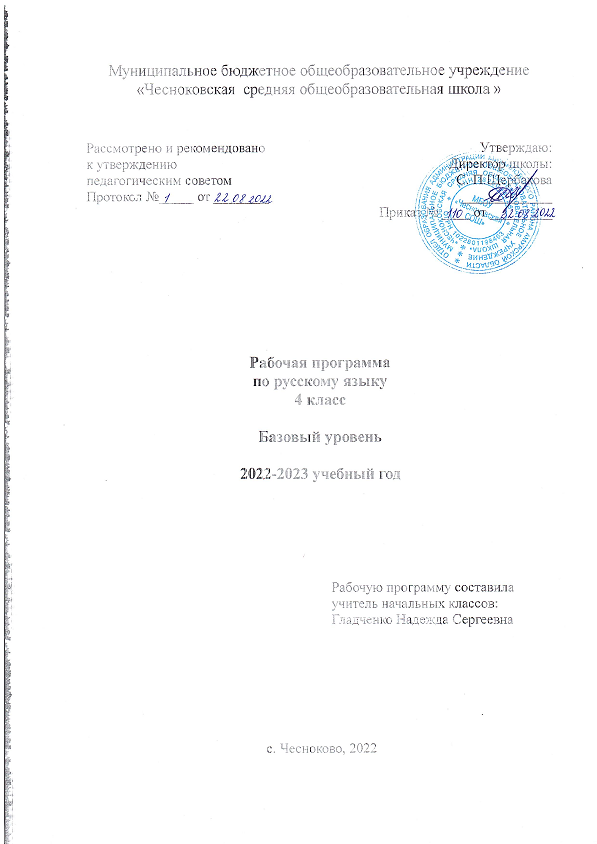 